Про організацію харчування дітейу ІІ семестрі 2015-2016 навчального рокуНа виконання Законів України «Про освіту», «Про загальну середню освіту», «Про дошкільну освіту», «Про охорону дитинства», постанов Кабінету Міністрів України від 03.11.1997 № 1200 «Про Порядок та норми надання послуг з харчування учнів у професійно-технічних училищах та середніх навчальних закладах, операції з надання яких звільняються від оподаткування податком на додану вартість», від 22.11.2004 № 1591 «Про затвердження норм харчування у навчальних та оздоровчих закладах», від 26.08.2002 № 1243 «Про невідкладні питання діяльності дошкільних та інтернатних навчальних закладів»; від 22.06.2005 № 507 «Про внесення змін до пункту 1 постанови КМУ від 26.08.2002 № 1243», наказів Міністерства освіти і науки України від 21.11.2002 № 667 «Про затвердження Порядку встановлення плати для батьків за перебування дітей у державних і комунальних дошкільних та інтернатних навчальних закладах», від 25.07.2005 № 431 «Про внесення змін до Порядку встановлення плати для батьків за перебування дітей у державних і комунальних дошкільних та інтернатних навчальних закладах», інструктивного листа  Міністерства освіти і науки України від 21.06.2007 № 1/9-394 «Про здійснення контролю за організацією харчування дітей у дошкільних навчальних закладах», спільних наказів Міністерства охорони здоров’я України та Міністерства освіти і науки України від 01.06.2005 № 242/329 «Про затвердження Порядку організації харчування дітей у навчальних та оздоровчих закладах»,  від 17.04.2006 №298/227 «Про затвердження Інструкції з організації харчування дітей у дошкільних навчальних закладах», від 15.08.2006 №620/563 «Щодо невідкладних заходів з організації харчування дітей у дошкільних, загальноосвітніх, позашкільних навчальних закладах», наказу Міністерства економіки України від 01.08.2006 № 265 «Про затвердження Методичних рекомендацій з організації харчування учнів у загальноосвітніх навчальних закладах», розділу 10 «Організація харчування» Державних санітарних правил і норм влаштування, утримання загальноосвітніх навчальних закладів та організації навчально-виховного процесу (ДСанПіН 5.5.2.008-01), наказу управління освіти адміністрації  Червонозаводського району від 04.01.2016 №5 «Про організацію харчування дітей у дошкільних та загальноосвітніх навчальних закладах», подання шкільного лікаря від 05.01.2016, рішення педагогічної ради від 30.12.2015 та з метою забезпечення виконання норм харчування шляхом використання у харчуванні дітей гарячих страв, адекватної компенсації фізіологічних потреб дітей та збереження здоров'я дітей, запобігання виникнення захворювань органів травлення НАКАЗУЮ:Призначити відповідальним за організацію харчування учнів 1-11 класів у ІІ семестрі 2016 навчального року Проскуру Н.Є., заступника директора з навчально-виховної роботи.Заступнику директора з навчально-виховної роботи, відповідальному за організацію харчування учнів Проскурі Н.Є.:2.1. Організувати безкоштовне харчування:1) 241 (двісті сорока одному) учню 1-4 класів -  (сніданки) (додаток 1-8);2) 62 (шести десяти двом) учням 1-х класів – молоко (додаток 9-10);3) Яковенко Катерині Олегівні, учениці 8-А класу, дитині, позбавленій батьківського піклування;4) Чеснюку Олексію Сергійовичу, учню 6-А класу, дитині з малозабезпеченої сім`ї;5) Біленському Микиті Андрійовичу, учню 5-А класу, дитині з малозабезпеченої сім`ї;6) Чуйкову Денису Олександровичу, учню 5-А класу, дитині з малозабезпеченої сім`ї;7) Чуйкову Олександру Олександровичу, учню 8-А класу, дитині з малозабезпеченої сім`ї;8) Міньковій Катерині Сергіївні, учениці 5-Б класу, дитині-сироті; 9) Міньковій Ірині Сергіївні, учениці 8-А класу, дитині-сироті.2.2.  Забезпечити організацію повноцінного та якісного харчування учнів згідно із затвердженими грошовими нормами харчування.Протягом року2.3. Тримати під контролем забезпечення учнів питною водою гарантованої якості та здійснення С-вітамінізації третіх страв.Протягом року2.4. Підготувати для обговорення на засіданні педагогічної ради питання про стан роботи педагогічного колективу з організації харчування дітей. Травень, січень 2016 року2.5. Забезпечити неухильне виконання нормативно-правових документів з питань організації харчуванняПротягом року 2.6. Здійснювати контроль за режимом роботи їдальні та дотриманням графіка харчування учнями і працівниками школи (постійно).Протягом року2.7. Організувати безумовне дотримання санітарно-гігієнічних та санітарно-протиепідемічних правил учнями, працівниками школи та їдальні Протягом року2.8. Організувати повноцінне, безпечне і якісне харчування дітей (замовлення і прийняття до закладу безпечних і якісних продуктів харчування і продовольчої сировини у необхідній кількості, додержання умов і термінів їх зберігання, технології виготовлення страв, правил особистої гігієни працівників харчоблоків, виконання норм харчування тощо).Протягом року2.9. Не допускати використання м'яса та яйця водоплавної птиці, м'яса, яке не пройшло ветеринарного контролю, м'ясних обрізків, субпродуктів (діафрагму, кров, легені, нирки, голови тощо), за винятком печінки та язика, а також свинини жирної, свинячих баків, річкової та копченої риби, грибів, соусів, перцю, майонезу, виробів у фритюрі, у тому числі чіпсів, виробів швидкого приготування, газованих напоїв, квасу, натуральної кави, кремових виробів, вершково-рослинних масел та масел з доданням будь-якої іншої сировини (риби, морепродуктів тощо), продуктів, що містять синтетичні барвники, ароматизатори, підсолоджувачі, підсилювачі смаку, консерванти.Протягом року2.10.  Здійснювати бракераж готової продукції шкільної їдальні в разі відсутності медичного працівникаПротягом року2.11. Здійснювати контроль за якістю продуктів харчування, наявністю супроводжувальних документів на них, якістю приготування страв та дотримання правил особистої гігієни дітьми та персоналом школи.Протягом року2.12.  Проводити моніторинг охоплення гарячим харчуванням учнів 5-11 класів та за результатами їх проведення доповідати на нараді при директоровіЩомісяця2.13. Контролювати своєчасність надання заявок на харчуванняПротягом ІІ семестру2.14. Затвердити списки учнів, яким рекомендовано дієтичне харчування                                            (додаток 11)2.15. Забезпечити надання до управління освіти  інформації про стан харчування учнів у школі.  01 числа кожного місяця2.16. Надавати до управління освіти адміністрації Червонозаводського району необхідні документи, які підтверджують право на безкоштовне харчування учнів.За потребою2.17. Подати до управління освіти копію наказу щодо організації харчування.До 15.01.20163. Кириченко Н.М., заступнику директора з навчально-виховної роботи, та Русановій Г.О., завгоспу, посилити протиепідемічні заходи щодо запобігання спалахів гострих кишкових інфекцій і харчових отруєнь.Протягом року4. Відповідальним за складання звітів з питань безкоштовного харчування учнів 1-4 класів та учнів пільгового контингенту призначити вчителя початкових класів Покосенко А.Ф.5. Відповідальному за складання звітів з питань безкоштовного харчування учнів 1-4 класів Покосенко А.Ф.:5.1. Забезпечити своєчасне складання звітів з питань безкоштовного харчування учнів 1-11 класів та учнів пільгового контингентуДо 1 числа кожного місяця5.2. Спільно із класними керівниками здійснювати облік харчування дітей, звіряти відвідування учнів школи і шкільної їдальні з метою недопущення неправильного обліку Протягом ІІ семестру6. Відповідальними за облік учнів, охоплених гарячим харчуванням, у тому числі і безкоштовним, призначити класних керівників.7. Класним керівникам:7.1. Виявляти дітей з числа учнів класу, які мають право на безкоштовне харчуванняПротягом ІІ семестру7.2. Надавати консультаційну допомогу батькам та особам, що їх замінюють, з питань оформлення необхідних документівПротягом ІІ семестру7.3. Забезпечити своєчасне подання заявок на харчуванняЩодня 7.4. Забезпечити максимальне охоплення гарячим харчуванням учнів класуПротягом ІІ семестру7.5. Вести облік учнів, охоплених гарячим харчуваннямЩодня7.6. Винести на обговорення на батьківських зборах питання щодо раціонального харчування учнів, попередження захворювань органів травлення, щодо організації харчування у сім`ї дітей різного віку.Двічі на семестр7.7. Провести бесіди, виховні години тощо щодо важливості раціонального харчування, шкідливості «нездорової» їжіПротягом ІІ семестру8. Контроль за виконанням наказу залишаю за собою.Директор ХЗОШ №48                                                     С.О.ФедяйЗ наказом ознайомлені:Проскура Н.Є.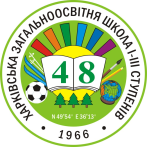 ХАРКІВСЬКАЗАГАЛЬНООСВІТНЯШКОЛА І-ІІІ СТУПЕНІВ №48ХАРКІВСЬКОЇ МІСЬКОЇ РАДИХАРКІВСЬКОЇ ОБЛАСТІХАРЬКОВСКАЯОБЩЕОБРАЗОВАТЕЛЬНАЯШКОЛА І-ІІІ СТУПЕНЕЙ №48ХАРЬКОВСКОГО ГОРОДСКОГО СОВЕТАХАРЬКОВСКОЙ ОБЛАСТИ                                             НАКАЗ                                             НАКАЗ____________________________	№___________Басок О.О.Світлична А.В.Малько Ю.О.Васіщева В.М.Старікова О.М.Золочевська О.І.Шухорова А.І.Мірошниченко О.О.Микитенко Н.О.Кириченко Н.М.Проскура Н.Є.Пустовалова В.В.Питенко Н.С.Цема Н. П.Здолбніков С.М.Матієнко Ю. В.Покосенко А.Ф.                         Світлична М.С.Філатова Н.О.                                                                                       Маленюк Ю.В. Русанова Г.О.Міщенко В.В.